СОВЕТ ДЕПУТАТОВГОРОДСКОГО ПОСЕЛЕНИЯ «РАБОЧИЙ ПОСЕЛОК ЧЕГДОМЫН»Верхнебуреинского муниципального районаХабаровского краяРЕШЕНИЕ18.07.2014 № 95П.ЧегдомынО внесении изменений в Правила землепользования и застройки городского поселения «Рабочий поселок Чегдомын»Руководствуясь ст. 31, 32, 33 Градостроительного кодекса Российской Федерации, ст.14 Федерального закона от 06.10.2003 года № 131-ФЗ "Об общих принципах организации местного самоуправления в Российской Федерации", ст. 12 Устава городского поселения "Рабочий поселок Чегдомын" Верхнебуреинского муниципального района Хабаровского края, в соответствии с Правилами землепользования и застройки городского поселения «Рабочий поселок Чегдомын», на основании протокола заседаний от 11 июня 2014 года № 10 публичных слушаний, Совет депутатов городского поселения «Рабочий поселок Чегдомын» Верхнебуреинского муниципального района Хабаровского краяРЕШИЛ:1.Внести изменения в Правила землепользования и застройки территории городского поселения «Рабочий поселок Чегдомын»:1.1. На карте границ территориальных зон, земельный участок с кадастровым номером 27:05:0601087:67, расположенный примерно в 15 м по направлению на запад от ориентира  - административное здание по ул. Парковая,6 п. Чегдомын, зону ОБ «Зона общественной застройки на отдельных участках» изменить на зону ОД-1 «Зона общественной деловой застройки городского значения» согласно приложению.2. Опубликовать настоящее Решение в газете « Рабочее слово», в Вестнике нормативных правовых актов органов местного самоуправления городского поселения «Рабочий поселок и разместить на официальном сайте городского поселения "Рабочий поселок Чегдомын»" в сети Интернет.3. Контроль за выполнением настоящего решения возложить на постоянную комиссию по планово-бюджетным вопросам и вопросам социального характера Совета депутатов городского поселения «Рабочий поселок Чегдомын» (О.Ю. Харламов).4. Настоящее постановление вступает в силу после его официального опубликования.Председатель Совета депутатов					В.В. ЕфремовГлава администрации	городскогопоселения «Рабочий поселок Чегдомын»				С.Н. Касимов          Приложение к решению Совета депутатовгородского поселения«Рабочий поселок Чегдомын»         от 18 июля 2014 года № 95СХЕМАпо внесению изменений в Правила землепользования и застройки городского поселения «Рабочий поселок Чегдомын»в части изменения границы территориальной зоныизменить зону ОБ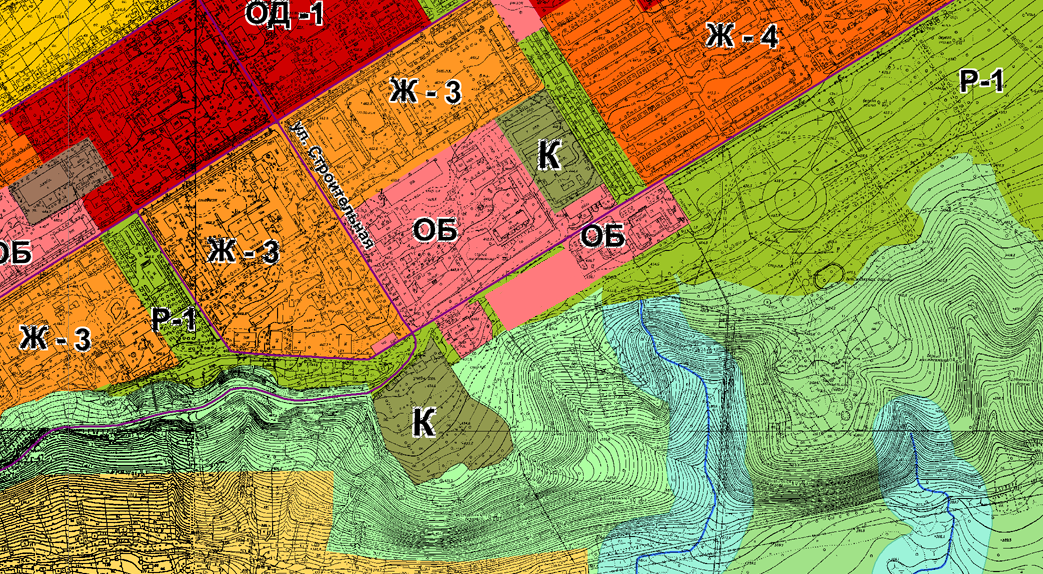 На зону ОД-1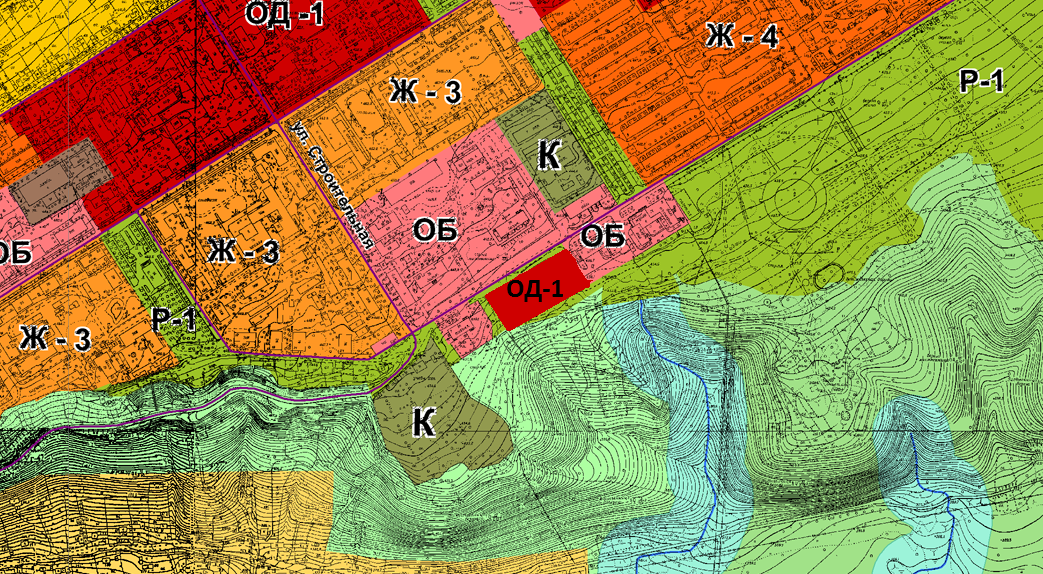 